CZWARTKOWE ZABAWYPierwsze zadanie polega na pokolorowaniu zwierzątek oraz ich wycięciu. Gdy już wytniemy zwierzątka odwracamy je tak żebyśmy ich nie widzieli i losujemy. Wylosowane zwierzątko naśladujemy za pomocą gestu i głosu.Następne zadanie polega na tym abyście wraz z rodzicami podzielili nazwę zwierzątka na sylaby, pod każdym zwierzątkiem w ramce narysuj tyle kropek, ile dana nazwa ma sylab. POWODZENIA. Jeśli masz ochotę to pokoloruj zwierzątka.Teraz musisz pokolorować co 2 małpkę. Wiem, że Ci się to uda.Ostatnie zadanie zwierzątka do makiety.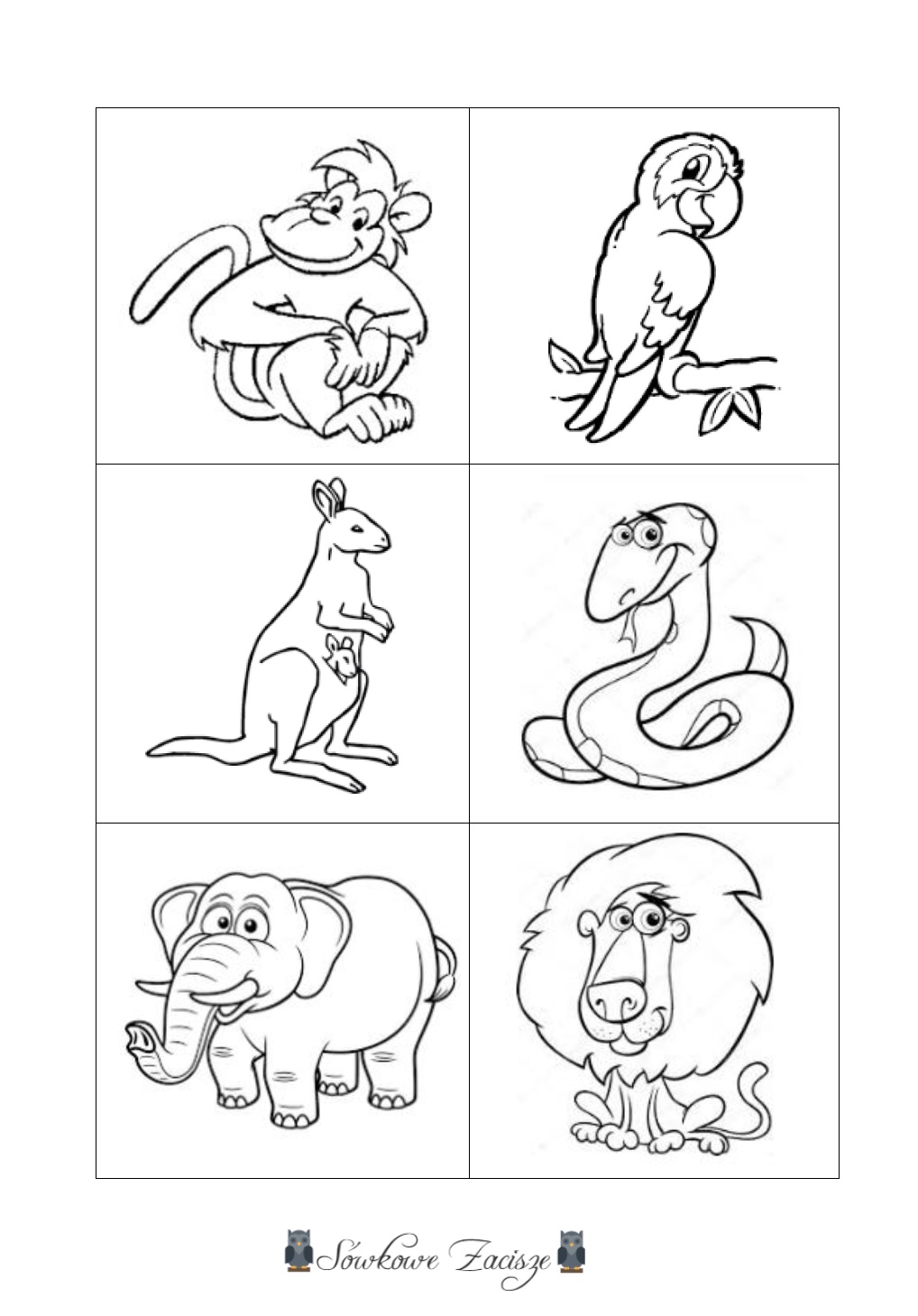 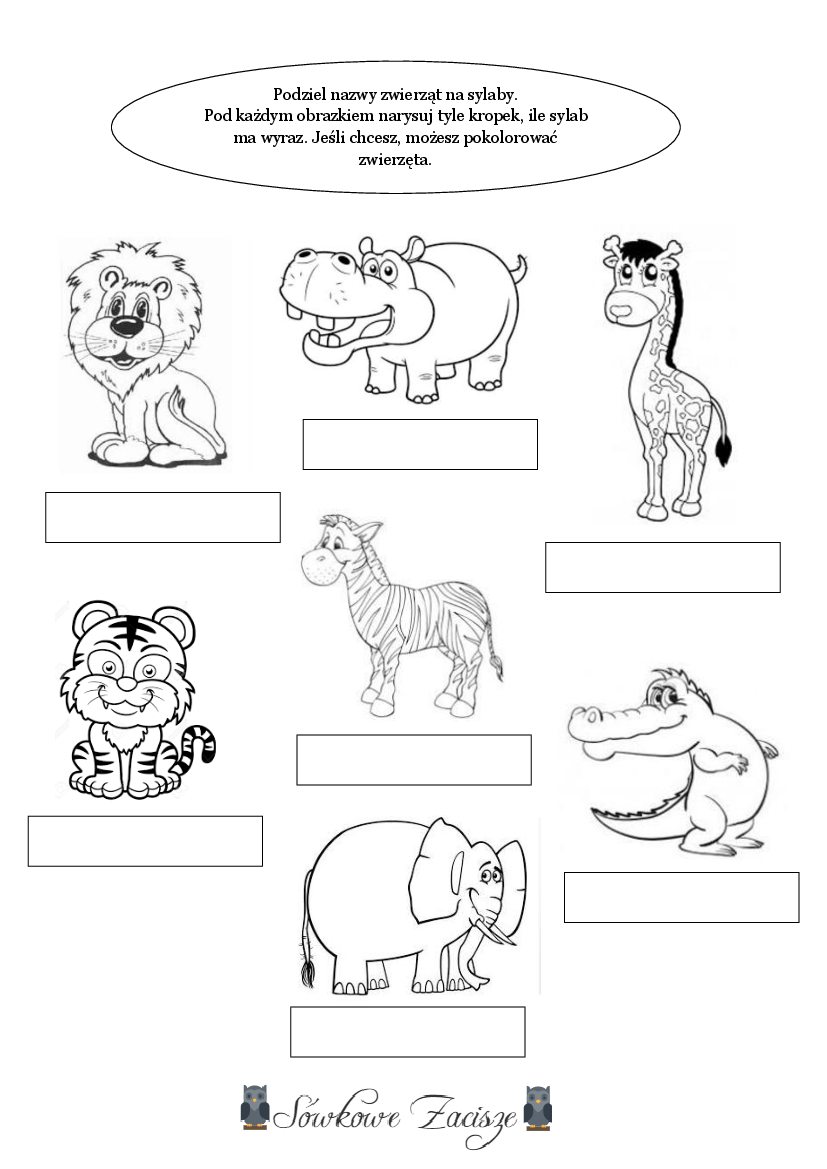 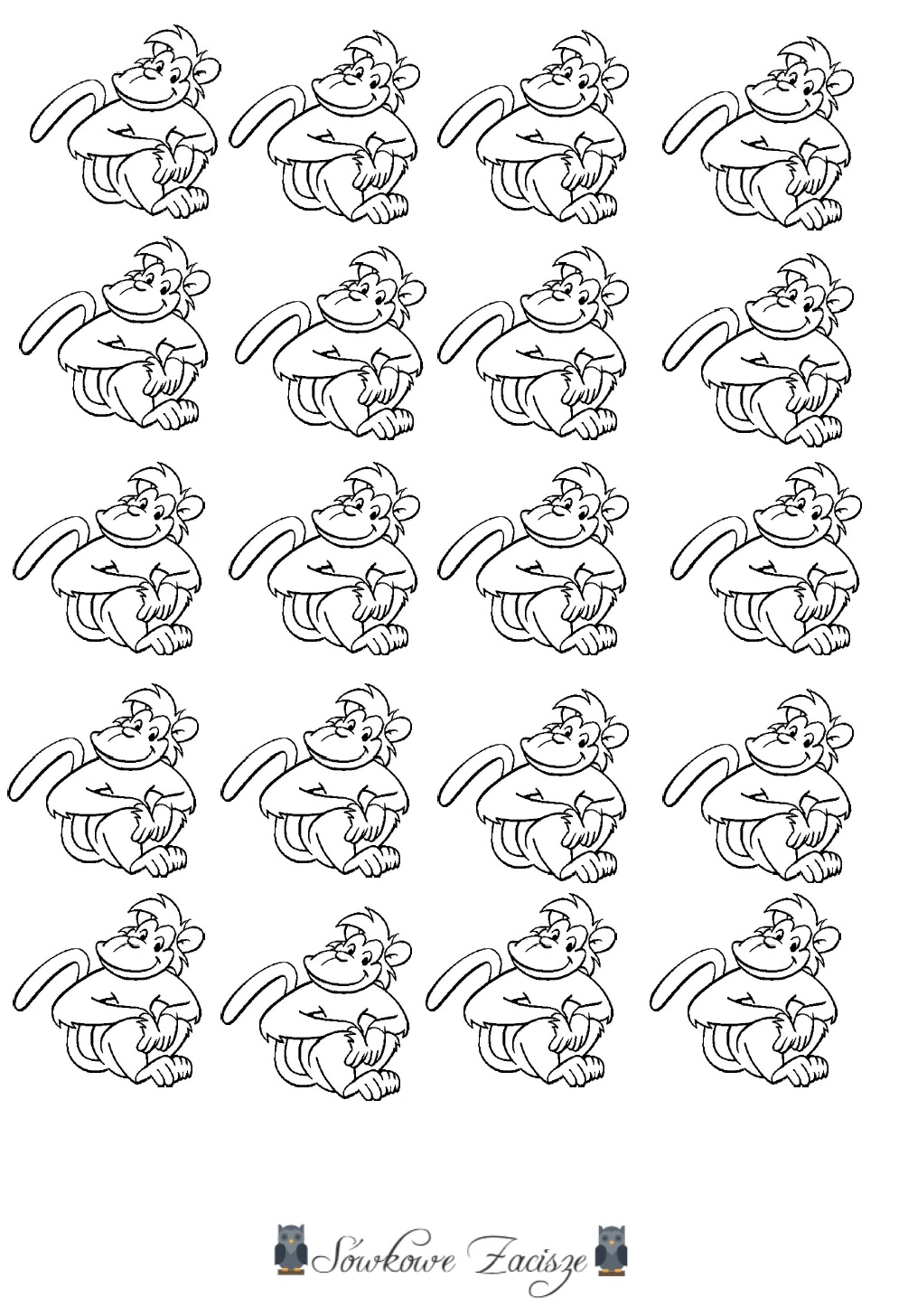 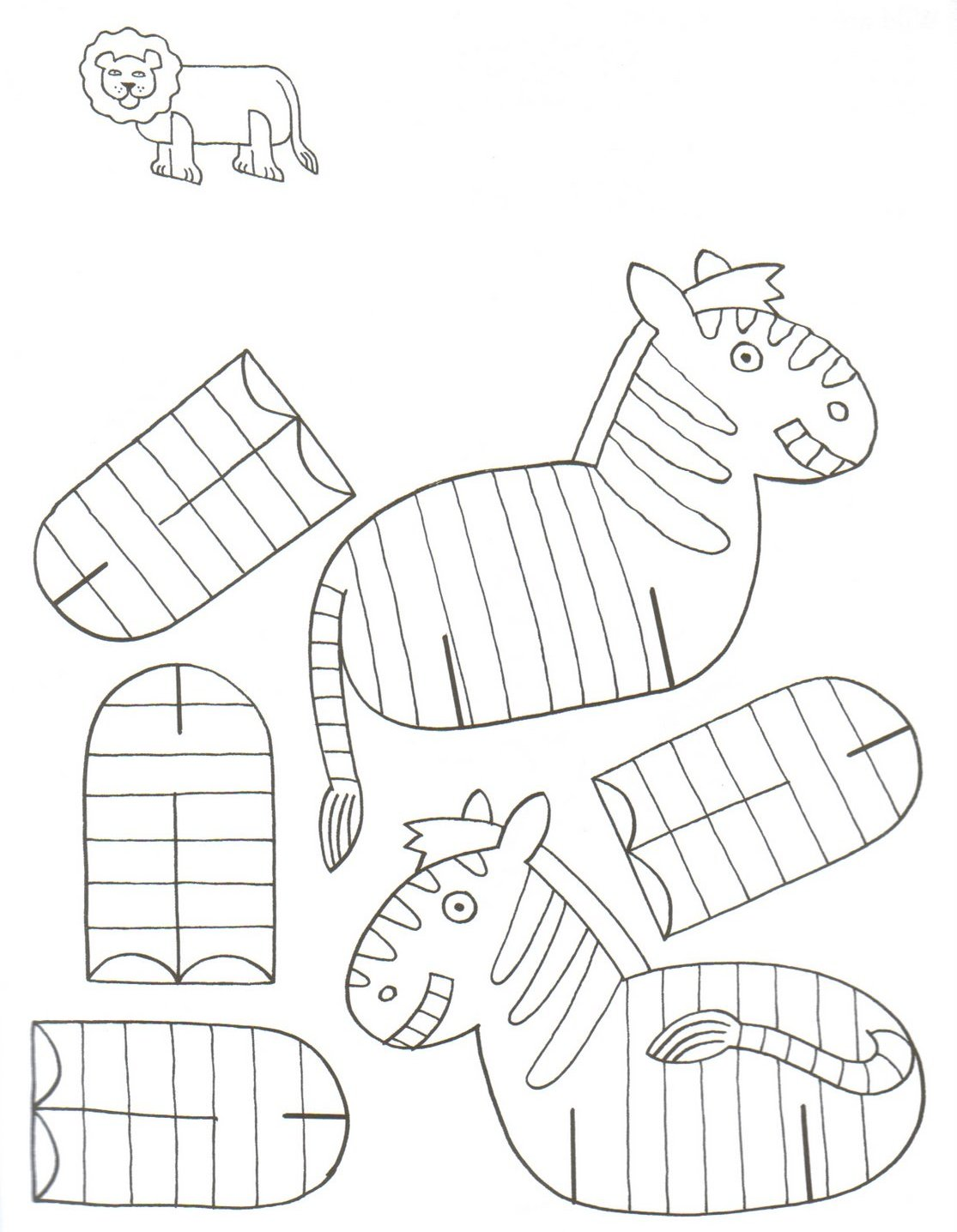 